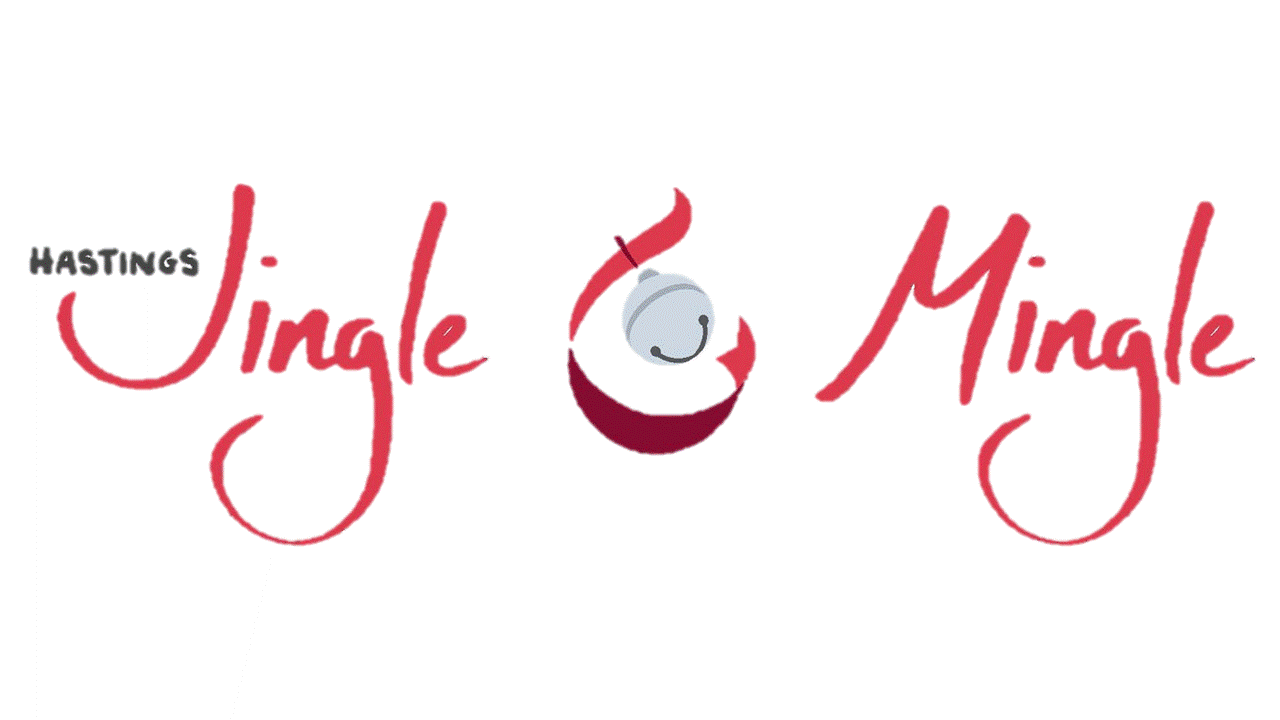 Prince & Princes Essay ContestGirl #4 (age 10)What the Christmas Spirit Means to Me The Christmas Spirit means a lot of things to me. One thing the Christmas Spirit means to me is spreading kindness. Something that brings the Christmas spirit to me is secret acts of service. A tradition in my family is to do as many acts of kindness as we can in the Christmas months. We do this because the last letters in Christmas are M A S. We say that these letters stand for Many Acts of Service. Christ is the first part of Christmas. Christ was always kind to everyone, even the ones who hurt and hated him. The Christmas spirit also means giving not getting. When I give a present or gift to someone it makes me feel better than getting a present of my own. This also brings me the Christmas spirit. To me, the Christmas spirit brings me joy and cheerfulness. When I serve others and give others gifts it brings me joy and cheerfulness. Another thing I think of when I hear “Christmas Spirit” is spending time with family. During the Christmas season we spend a lot of time together. When we spend time with each other it reminds me of the time Christ spent with his friends and family. One way we spend time together is sleeping in the same room on Christmas Eve. This shows that we care enough to give up sleep to spend time together. This is what the Christmas spirit means to me.